НЕКОТОРЫЕ ВАКАНСИИДЛЯ ТРУДОУСТРОЙСТВААктуальны на 29.11.2022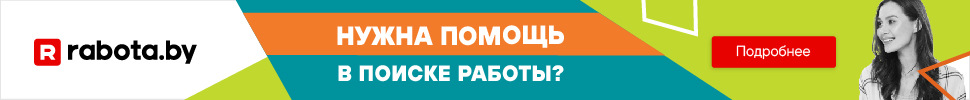 Инженер-программист JavaЗарплата не указанаИнженер отдела операционного контроля сетиЗарплата не указанаБизнес-аналитикЗарплата не указанаКонтактная информацияТелефон: 150Минск, ул. Интернациональная, 36-2Email: info@A1.by Сайт: https://www.a1.by/ru/company/mobile-services-contacts 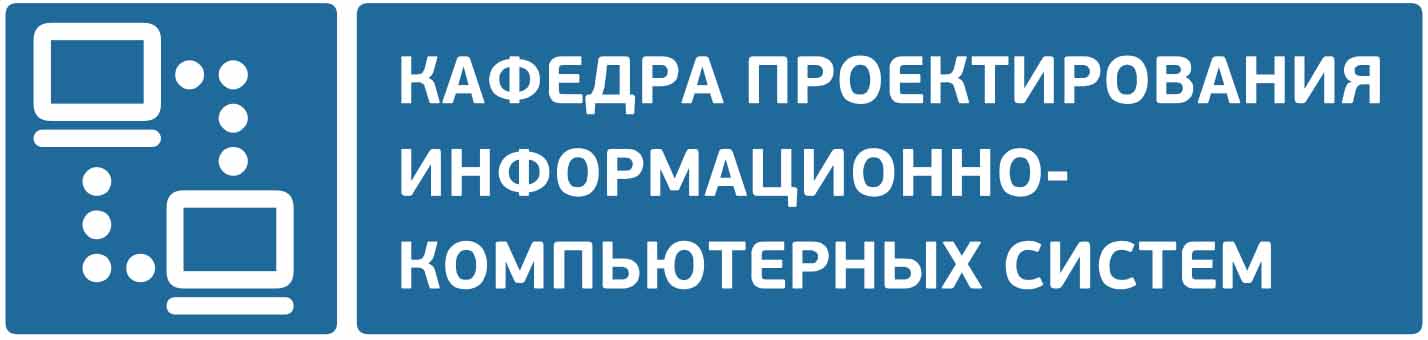 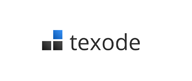 Компания "Тэксод Технолоджиз", основанная в 2009 году, является разработчиком высокотехнологичных решений, в частности специализируется на разработке программ для обеспечения информационной безопасности. Компания постоянно расширяет спектр разрабатываемых продуктов, используемых для выявления потенциальных информационных угроз, что делает ее разработки привлекательными как для белорусского, так и зарубежных рынков.Junior C# DeveloperЗарплата не указанаБизнес-аналитикЗарплата не указанаJunior C# DeveloperЗарплата не указанаБизнес-аналитикЗарплата не указанаКонтактная информацияТелефон: +375 (29) 789-85-00Минск, пр. Независимости, 117А, 10 этаж, оф. 2Email: hr@texode.comСайт: https://texode.com/ Контактная информацияТелефон: +375 (29) 789-85-00Минск, пр. Независимости, 117А, 10 этаж, оф. 2Email: hr@texode.comСайт: https://texode.com/ 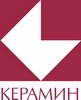 ОАО «Керамин» - один из крупнейших в Европе производителей керамической плитки, санитарной керамики и кирпича. Высокотехнологичное, динамично развивающееся предприятие производит современную продукцию высокого качества, которая востребована на рынках разных стран.Инженер-конструкторЗарплата от 1 220 до 1 500 бел. руб.Инженер-программистЗарплата от 2 200 до 3 000 бел. руб.Инженер-конструкторЗарплата от 1 220 до 1 500 бел. руб.Инженер-программистЗарплата от 2 200 до 3 000 бел. руб.Контактная информацияТелефон: +375 (17) 219-26-95Минск, ул. Серова, 22Email: shostakov@keramin.com  Сайт: https://keramin.com/ Контактная информацияТелефон: +375 (17) 219-26-95Минск, ул. Серова, 22Email: shostakov@keramin.com  Сайт: https://keramin.com/ 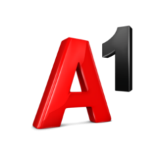 A1 (Унитарное предприятие по оказанию услуг «А1») – провайдер телекоммуникационных, ИКТ- и контент-услуг в Беларуси, одна из самых крупных компаний страны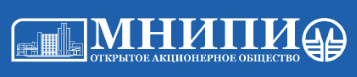 Открытое акционерное общество «МНИПИ» (Минский научно-исследовательский приборостроительный институт) – один из старейших научно-исследовательских и производственных центров электронного приборостроения. Предприятием разработаны и освоены в серийном производстве на различных предприятиях СНГ сотни типов электро- и радиоизмерительных приборов, дозиметрической аппаратуры, средств связи, контрольно-измерительных систем.Открытое акционерное общество «МНИПИ» (Минский научно-исследовательский приборостроительный институт) – один из старейших научно-исследовательских и производственных центров электронного приборостроения. Предприятием разработаны и освоены в серийном производстве на различных предприятиях СНГ сотни типов электро- и радиоизмерительных приборов, дозиметрической аппаратуры, средств связи, контрольно-измерительных систем.Ведущий инженер-программистЗарплата от 1 500 бел. руб.Ведущий инженер-конструктор (схемотехник)Зарплата от 1 500 бел. руб.Ведущий инженер-программистЗарплата от 1 500 бел. руб.Ведущий инженер-конструктор (схемотехник)Зарплата от 1 500 бел. руб.Ведущий инженер-программистЗарплата от 1 500 бел. руб.Ведущий инженер-конструктор (схемотехник)Зарплата от 1 500 бел. руб.Контактная информацияТелефон: +375 (17) 270-01-00Минск, ул. Я. Коласа, 73Email: mnipi@mnipi.byСайт: https://mnipi.com/ Контактная информацияТелефон: +375 (17) 270-01-00Минск, ул. Я. Коласа, 73Email: mnipi@mnipi.byСайт: https://mnipi.com/ Контактная информацияТелефон: +375 (17) 270-01-00Минск, ул. Я. Коласа, 73Email: mnipi@mnipi.byСайт: https://mnipi.com/ 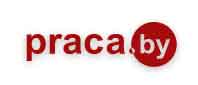 https://praca.by/rabota-minsk/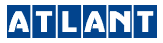 ATLANT известен как производитель популярных холодильников, морозильников и стиральных машин. С конвейеров предприятия сходит практичная и надежная техника, отвечающая высоким потребительским запросам. Стратегической задачей компании ATLANT является развитие производственных мощностей для увеличения объёма и расширения номенклатуры выпускаемых изделий.ATLANT известен как производитель популярных холодильников, морозильников и стиральных машин. С конвейеров предприятия сходит практичная и надежная техника, отвечающая высоким потребительским запросам. Стратегической задачей компании ATLANT является развитие производственных мощностей для увеличения объёма и расширения номенклатуры выпускаемых изделий.Инженер-программист в ОГКЗарплата от 1 000 бел. руб. до вычета налоговИнженер-программист (Visual FoxPro)Зарплата от 1 500 бел. руб. до вычета налоговИнженер-электроник в УИТЗарплата от 1 200 бел. руб. до вычета налоговИнженер-электроникЗарплата от 900 бел. руб.Бизнес-аналитикЗарплата от 1 500 бел. руб. до вычета налоговСистемный аналитикЗарплата от 1 600 бел. руб.Инженер-программист в ОГКЗарплата от 1 000 бел. руб. до вычета налоговИнженер-программист (Visual FoxPro)Зарплата от 1 500 бел. руб. до вычета налоговИнженер-электроник в УИТЗарплата от 1 200 бел. руб. до вычета налоговИнженер-электроникЗарплата от 900 бел. руб.Бизнес-аналитикЗарплата от 1 500 бел. руб. до вычета налоговСистемный аналитикЗарплата от 1 600 бел. руб.Инженер-программист в ОГКЗарплата от 1 000 бел. руб. до вычета налоговИнженер-программист (Visual FoxPro)Зарплата от 1 500 бел. руб. до вычета налоговИнженер-электроник в УИТЗарплата от 1 200 бел. руб. до вычета налоговИнженер-электроникЗарплата от 900 бел. руб.Бизнес-аналитикЗарплата от 1 500 бел. руб. до вычета налоговСистемный аналитикЗарплата от 1 600 бел. руб.Контактная информацияТелефон: +375 17 218-62-09Минск, пр. Победителей, 61Минск, ул. Селицкого, 24Email: info@atlant.by  Сайт: https://atlant.by/ Контактная информацияТелефон: +375 17 218-62-09Минск, пр. Победителей, 61Минск, ул. Селицкого, 24Email: info@atlant.by  Сайт: https://atlant.by/ Контактная информацияТелефон: +375 17 218-62-09Минск, пр. Победителей, 61Минск, ул. Селицкого, 24Email: info@atlant.by  Сайт: https://atlant.by/ 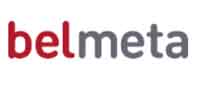 https://belmeta.com/вакансии/Минск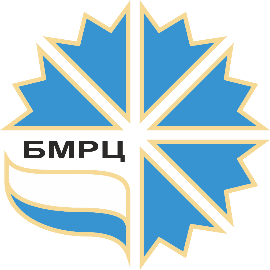 Открытое акционерное общество "Белорусский межбанковский расчетный центр" начало практическую деятельность с 1 марта 2018 г. Белорусский межбанковский расчетный центр выполняет функции технического оператора автоматизированной системы межбанковских расчетов, которая обеспечивает проведение основной доли безналичных расчетов в Беларуси.Инженер-программистЗарплата не указана.Программист SQLЗарплата не указана.Программист 1CЗарплата не указана.Инженер-программистЗарплата не указана.Программист SQLЗарплата не указана.Программист 1CЗарплата не указана.Контактная информацияТелефон: +375 17 359-26-22, +375 29 746-04-62Минск, ул. Кальварийская, 7Email: info@bisc.by Сайт: https://bisc.by/ Контактная информацияТелефон: +375 17 359-26-22, +375 29 746-04-62Минск, ул. Кальварийская, 7Email: info@bisc.by Сайт: https://bisc.by/ 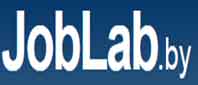 https://joblab.by/minsk/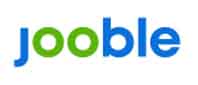 https://by.jooble.org/вакансии-горящие-вакансии/Минск